РЕСПУБЛИКА ДАГЕСТАНАДМИНИСТРАЦИЯ  МУНИЦИПАЛЬНОГО РАЙОНА«МАГАРАМКЕНТСКИЙ РАЙОН»ПОСТАНОВЛЕНИЕ «_08  _» __04___  2024г.                с. Магарамкент                № 226О  внесении изменений в  схему размещения нестационарных торговых объектов на территории МР «Магарамкентский район»________________________________________________________________________Во исполнение пункта 2 выписки из протокола заседания Правительства Республики Дагестан от 27 марта 2024года №3.2 «О повышении эффективности распространения газетно-журнальной продукции, осуществлении комплекса мероприятий по увеличению количества нестационарных торговых объектов и увеличении подписки на печатные издания республиканских средств массовой информации» на территории МР «Магарамкентский  район»»  п о с т а н о в л я ю:Внести в Схему размещения нестационарных торговых объектов на территории МР «Магарамкентский  район», утвержденную постановлением администрации МР «Магарамкентский район» от 14.06.2023г. № 301 следующее изменение (далее-Схема):	- дополнить Схему следующей позицией:17 А.  «с. Тагиркент-Казмаляр, рядом со зданием школы, киоск, 9/9, для продажи печатной продукции, государственная собственность не разграничена, постоянно».            2. МКУ МР «Магарамкентский район» «Информационный центр» обеспечить размещение настоящего постановления на официальном сайте администрации МР «Магарамкентский район» в сети Интернет.Глава МР «Магарамкентский район»                                       Ф.З.Ахмедов                              Утверждена постановлением администрации МР «Магарамкентский район» 
от  08.04.2024 г. № 226СХЕМА(текстовая часть) размещения нестационарных торговых объектов на территории МР «Магарамкентский район»
по состоянию на 10 апреля 2024 годаУтверждена постановлением администрации МР «Магарамкентский район» 

от  08.04.2024 г. № 226СХЕМА                                          (графическая часть) размещения нестационарных торговых объектов                                                                  на территории МР «Магарамкентский район» 
                                                                      по состоянию на  10 апреля  2024 года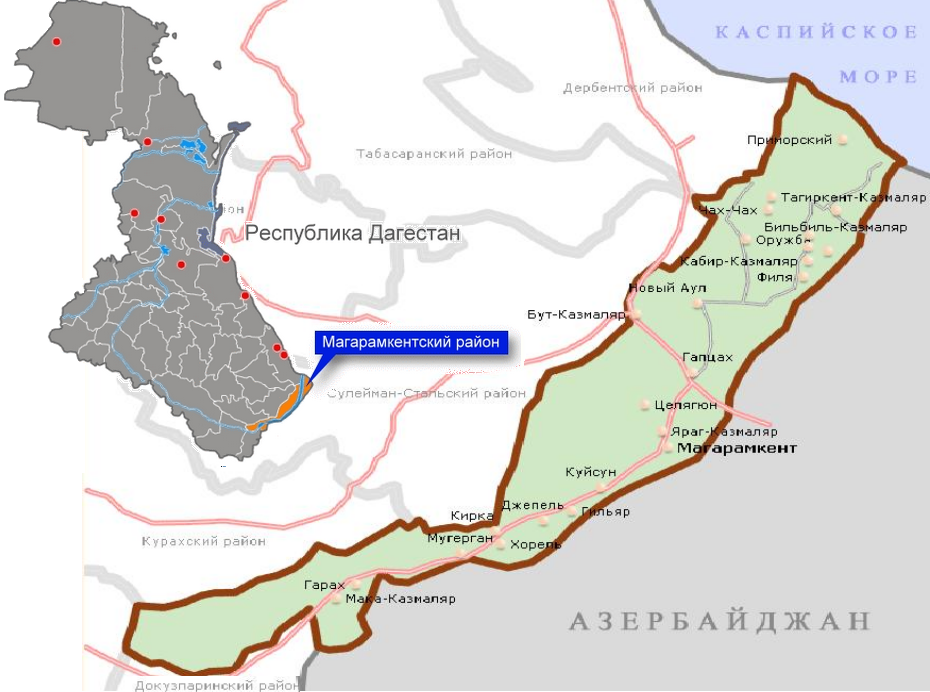 №п/пАдресный ориентир - место размещения нестационарного торгового объекта (фактический адрес)Тип нестационарного торгового объектаПлощадь земельного участка, м2Площадь нестацио-нарного торгового объекта, м2Специализация нестационарного торгового объекта (с указанием ассортимента реализуемой продукции, оказываемой услуги)Вид собственности земельного участка, на котором расположен нестационарный торговый объектПериод функционирования нестационарного торгового объекта (постоянно или сезоннос _____ по _____)1с. Магарамкент
в районе  пересечения улиц Ленина и Октябрьскойавтолавка2010хозяйственные товары, продукты питаниягосударственная собственность не разграниченас марта  по ноябрь ежегодно2с. Магарамкент, по ул. Ленина, в районе типографииавтолавка2010хозяйственные товары, продукты питаниягосударственная собственность не разграниченас апреля по октябрь ежегодно3с. Магарамкент , рядом со зданием УФПСКиоск по продаже печатной продукции99государственная собственность не разграниченас марта  по ноябрь ежегодно4с. Яраг-Казмаляр, рядом со зданием детского садапалатка, автолавка4015хозяйственные товары, продукты питаниягосударственная собственность не разграниченас марта  по ноябрь ежегодно5с. Советское, ул.Кооперативная 1, на территории паркапалатка5050хозяйственные товары, продукты питанияхозяйственные товары, продукты питанияс марта  по ноябрь ежегодно6с. Советское, ул.Ханджалкалинская,1автолавка2020хозяйственные товары, продукты питанияхозяйственные товары, продукты питанияс апреля по октябрь ежегодно7с. Советское, ул.Шоссейная,41автолавка2020хозяйственные товары, продукты питанияхозяйственные товары, продукты питанияс марта  по ноябрь ежегодно8с. Советское, кофейня-Т9, рядом с магазином «ДУКО»объект66продукты питанияхозяйственные товары, продукты питанияпостоянно9с. Картас-Казмаляр, рядом со зданием администрации сельского поселенияпалатка3015хозяйственные товары, продукты питаниягосударственная собственность не разграниченас марта  по ноябрь ежегодно10с. Картас-Казмаляр, по улице А.Шахпазова напротив Дома культурыпалатка3030хозяйственные товары, продукты питаниягосударственная собственность не разграниченас апреля по октябрь ежегодно11с. Бут-Казмаляр, по ул.Хрюгского , рядом с Домом культуры палатка2010хозяйственные товары, продукты питаниягосударственная собственность не разграниченас апреля по октябрь ежегодно12с. Оружба, рядом со зданием администрации сельского поселенияавтолавка3015хозяйственные товары, продукты питаниягосударственная собственность не разграниченас марта  по ноябрь ежегодно13с. Филя, по ул. Хаджи Давуда , 29, рядом со зданием  администрации селапалатка, автолавка4015хозяйственные товары, продукты питаниягосударственная собственность не разграниченас апреля по октябрь ежегодно14с. Филя, по ул Хаджи Давуда, 33, рядом с Домом культурыпалатка2010хозяйственные товары, продукты питаниягосударственная собственность не разграниченас апреля по октябрь ежегодно15с. Филя, рядом с обелиском (памятник участникам ВОВ), ул.Беглера Велибекова, 87 палатка3030хозяйственные товары, продукты питаниягосударственная собственность не разграниченас апреля по октябрь ежегодно16с.  Капир-Казмаляр, рядом со зданием администрации сельского поселения  автолавка, палатка3015хозяйственные товары, продукты питаниягосударственная собственность не разграниченас марта  по ноябрь ежегодно17с. Тагиркент-Казмаляр, рядом с территорией стадионаавтолавка, палатка4015хозяйственные товары, продукты питаниягосударственная собственность не разграниченас апреля по октябрь ежегодно17Ас. Тагиркент-Казмаляр, рядом со зданием школыКиоск 99для продажи печатной продукциигосударственная собственность не разграниченапостоянно18с. Гильяр, рядом со зданием школыпалатка2010хозяйственные товары, продукты питаниягосударственная собственность не разграниченас марта  по ноябрь ежегодно19с. Гапцах, напротив Дома культурыавтолавка, палатка4015хозяйственные товары, продукты питаниягосударственная собственность не разграниченас марта  по ноябрь ежегодно20с. Гапцах, рядом с магазином «Электроника»автолавка2020хозяйственные товары, продукты питаниягосударственная собственность не разграниченас марта  по ноябрь ежегодно21с. Гапцах, напротив АЗС «777» автолавка2020хозяйственные товары, продукты питаниягосударственная собственность не разграниченас апреля по октябрь ежегодно22с. Гапцах, на перекрестке «Гапцах-Самур»автолавка1010хозяйственные товары, продукты питаниягосударственная собственность не разграниченас апреля по октябрь ежегодно23с. Гапцах,  рядом со зданием администрации сельского поселенияпалатка2010хозяйственные товары, продукты питаниягосударственная собственность не разграниченас апреля по октябрь ежегодно24с. Новый Аул, 
 рядом со зданием администрации сельского поселения, ул. Феликса Ахмедова, 2автолавка, палатка4015хозяйственные товары, продукты питаниягосударственная собственность не разграниченас марта  по ноябрь ежегодно25с. Новый Аул перед больницей по  
  ул Джамирзе Сафаралиева, 2автолавка, палатка3030хозяйственные товары, продукты питаниягосударственная собственность не разграниченас марта  по ноябрь ежегодно26с. Ходжа-Казмаляр рядом со зданием администрации сельского поселенияпалатка3015хозяйственные товары, продукты питаниягосударственная собственность не разграниченас марта  по ноябрь ежегодно27с. Самур,  возле ж/д вокзалаавтолавка, палатка4015хозяйственные товары, продукты питаниягосударственная собственность не разграниченас марта  по ноябрь ежегоднос.Магарамкент1.Ул.Ленина и ул.Октябрьская (пересечение) - автолавка 2.Ул.Ленина (в районе типографии) - павильон 3.Ул.Ленина, рядом со  зданием УФПС – киоскс.Яраг-Казмаляр4..Рядом со зданием детского сада– палатка, автолавкас.Советское5. ул. Кооперативная 1, на территории парка – палаткас.Советское6. ул.Ханджалкалинская,1- автолавкас.Советское7. ул.Шоссейная,41- автолавкас.Советское8.  кофейня-Т9, рядом с магазином «ДУКО»с.Картас-Казмаляр9.Рядом со зданием администрации СП– палатка, автолавкас.Картас-Казмаляр10. ул. А.Шахпазова напротив Дома культурыс.Бут-Казмаляр11.Ул.Хрюгского, рядом с Домом культуры – палаткас.Оружба12.Рядом со зданием администрации СП–  автолавкас.Филя13.Ул.Хаджи Давуда, 29, рядом со зданием администрации СП – палатка, автолавкас.Филя14. Ул Хаджи Давуда, 33, рядом с Домом культуры – палаткас.Филя15. Ул.Беглера Велибекова, 87  рядом с обелиском (памятник участникам ВОВ) – палаткас.Капир-Казмаляр16.Рядом со зданием администрации СП– палаткас.Тагиркент-Казмаляр17.Рядом со зданием администрации СП– палатка17А. Рядом со зданием школы -киоскс.Гильяр18.Рядом со зданием школы -  палаткас.Гапцах19.Напротив Дома культуры – палатка, автолавкас.Гапцах20.Рядом с магазином «Электроника» - палаткас.Гапцах21.Напротив АЗС «777»  - палаткас.Гапцах22.На перекрестке «Гапцах-Самур»- автолавкас.Новый Аул23.Рядом со зданием администрации СП– палатка, автолавкас.Новый Аул
24.Ул. Джамирзе Сафаралиева, 2 (перед больницей)с.Ходжа-Казмаляр25. Рядом со зданием администрации СП– палаткас.Самур26. Возле ж/д вокзала– палатка, автолавка